Муниципальное бюджетное дошкольное образовательное учреждениеХадаханский  детский сад «Солнышко»Мастер класс для родителейвоспитанников 4-5 лет«Математические пазлы».                               Воспитатель  :  Хамаева  Светлана Геннадьевна 2023 г.Цель: Изготовление математических пазлов. Воспитание у дошкольников потребность испытывать интерес к самому процессу познания, к преодолению трудностей, к самостоятельному поиску решений. Приобщение родителей к совместному с ребёнком времяпровождениюЗадачи:- способствовать повышению интереса родителей к поиску интересных методов в работе с детьми по математическому развитию;- учить применять полученные знания в работе с детьми.Материалы и оборудование:Лист белой бумаги формата А4Клей СалфеткаЦветная картинка формат А4НожницыКонвертФломастерыЛинейкаАктуальностьОдной из задач познавательного развития по ФГОС является: формирование элементарных математических представлений. Обучение математике детей дошкольного возраста немыслимо без дидактических игр. Их использование хорошо помогает восприятию материала, и потому ребенок принимает активное участие в познавательном процессе. Многие из них сделаны вместе с детьми, что значительно повышает интерес к играм.Ход мастер – класса Здравствуйте уважаемые родители! Думаю, каждый из вас хоть раз, но пробовал собирать пазл и знает, что это очень увлекательно. В своей работе я использую математические пазлы. Что такое математические пазлы?Математические пазлы – картинка из деталей в виде полосок, пронумерованных от 1до 10, можно взять величину – от большего к меньшему, цвета радуги. И картинка получится, если собрать все детали по порядку.С помощью таких пазлов можно легко помочь ребенку запомнить цвета радуги, научить его сравнивать, сопоставлять, обобщать, делать вывод. У детей формируется произвольное внимание, навыки самоконтроля и самопроверки, память, развивается логическое мышление и мелкая моторика. Хочу представить вам первый вариант пазлов на закрепление счета.Дети должны не только посчитать предметы, но и выстроить их в определенной последовательности, расположить полоски в правильном порядке.Второй вариант пазлов помогает закрепить порядковый счет от 1 до 10. Попробуем изготовить сами.Отмеряем внизу листа бумаги полоску шириной 2 сантиметра или приклеиваем полоску на край цветной картинки.На цветной картинке делаем разметку: полоски шириной 1,5 сантиметра (можно шире или уже зависит от возраста детей и уровня знаний).Полоску нумеруем (нумеруем горизонтально, если картинка горизонтальная, вертикально – картинка вертикальная: от 1 и далее, зависит от количества полосок).Разрезаем цветную размеченную картинку на полоски.Оформляем конверт, где будет храниться игра.Игра готова, можно играть.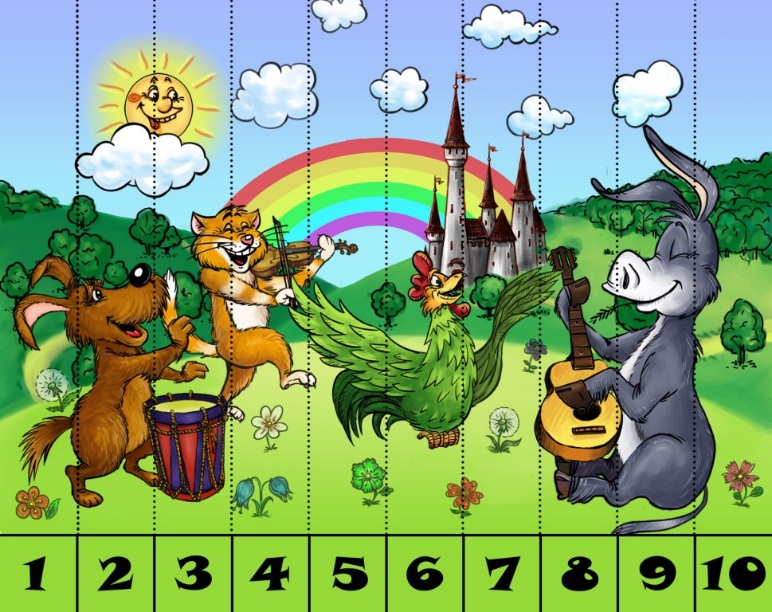 Ещё с одним вариантом пазлов я хочу вас познакомить, это «Танграм». Что такое танграм. Как его сделать. И как с ним играть.Танграм - это геометрическая головоломка, которая состоит из квадрата, разрезанного на 7 простых фигур (танов): 2 больших, 1 среднего и 2 маленьких треугольников; 1 маленького квадрата, 1 параллелограмма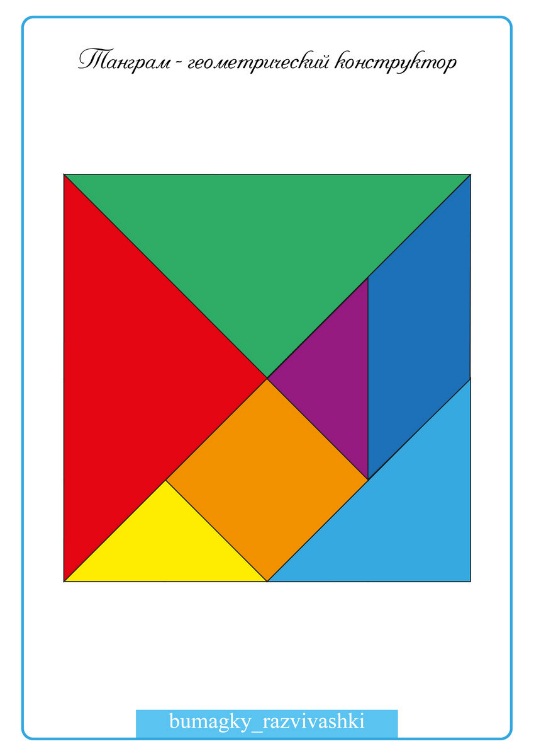 Танграм - одно из лучших средств по развитию математических способностей и логики у дошкольников. Фигура, которую необходимо получить, при этом обычно задаётся в виде силуэта или внешнего контура. При решении головоломки требуется соблюдать два условия: первое — необходимо использовать все семь фигур танграма, и второе — фигуры не должны перекрываться между собой. Из геометрических фигур головоломки "Танграм" можно составить несколько сотен силуэтов людей, животных, предметов домашнего обихода, игрушек, цифр, букв и т.д. Танграм - слияние математики и геометрии в форме игры. Какие ещё плюсы?У ребёнка вырабатывается усидчивостьМалыш приобретает понимание таких основных геометрических понятий как цвет, форма и размерРазвивается воображение, пространственное и абстрактное мышлениеРебенок учится не пасовать перед трудностями и принимать решенияКак сделать своими рукамиНаклеиваем на картон, ламинируем скотчем, вырезаем и можно играть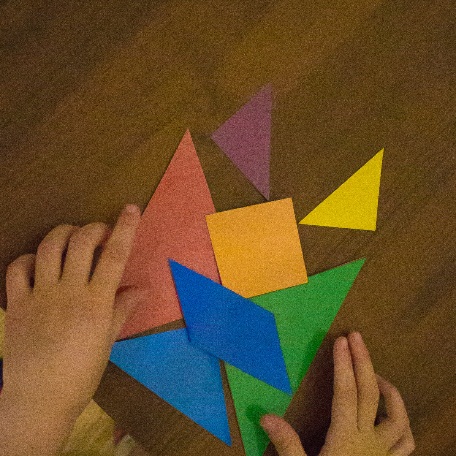 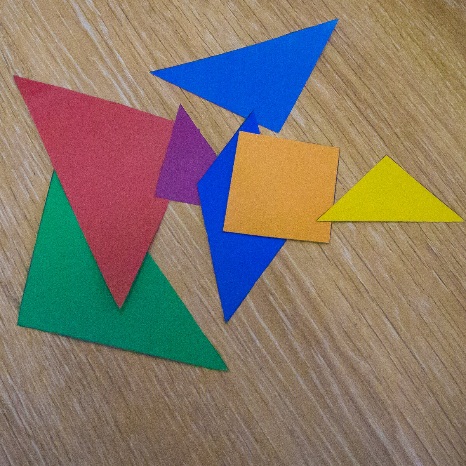 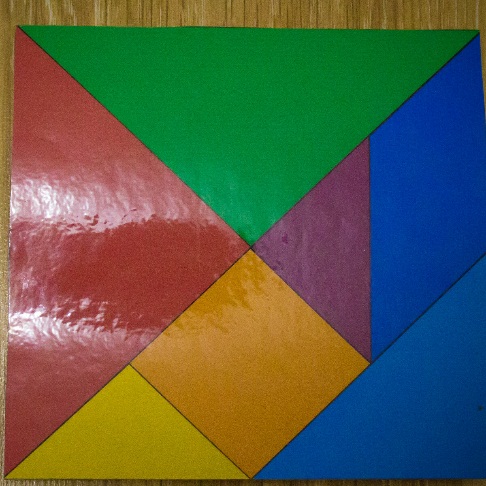 Как играть?Сделав танграм, сначала научитесь сами составлять различные фигуры.Начиная составлять из танов фигуры (рыбку, собаку или домик), загадайте о них загадку, придумайте стишокПри использовании нескольких танграмов можно создавать настоящие истории или сказкиРаспечатайте шаблон танграма, наклейте готовую фигуру на основу, дорисовав оставшиеся детали красками или карандашами. Получившуюся картину можно повесить на стену. 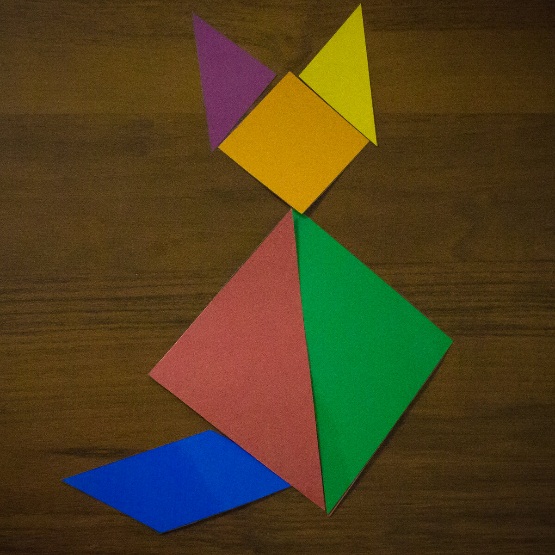 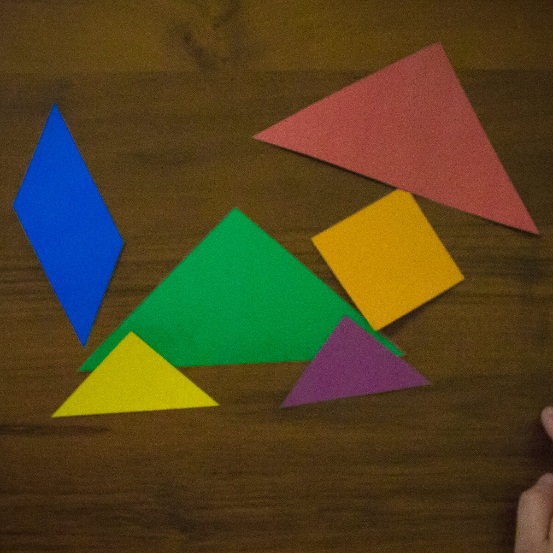 